§4658.  Procedure1.  Civil rules apply.  Unless otherwise indicated in this chapter, all proceedings shall be in accordance with the Maine Rules of Civil Procedure. Appeals may be taken as provided by the Maine Rules of Civil Procedure and may be only for error of law or abuse of discretion.[PL 1987, c. 515, §1 (NEW).]2.  Proceedings independent.  A proceeding under this chapter shall be in addition to any other available civil or criminal remedies.[PL 1987, c. 515, §1 (NEW).]3.  Self-defense.  The right to relief, under this chapter, shall not be affected by the plaintiff's use of reasonable force in response to harassment by the defendant.[PL 1987, c. 708, §6 (AMD).]4.  Intoxication.  Voluntary intoxication shall not be a defense to an action under this chapter.[PL 1987, c. 515, §1 (NEW).]5.  Referee.  The court may not mandate appointment of referees in actions brought under this chapter.  If an action under this chapter is joined with another proceeding, this subsection does not prohibit the court from mandating appointment of a referee on any issue, other than harassment, that is part of the other proceeding.[PL 2001, c. 243, §1 (NEW).]SECTION HISTORYPL 1987, c. 515, §1 (NEW). PL 1987, c. 708, §6 (AMD). PL 2001, c. 243, §1 (AMD). The State of Maine claims a copyright in its codified statutes. If you intend to republish this material, we require that you include the following disclaimer in your publication:All copyrights and other rights to statutory text are reserved by the State of Maine. The text included in this publication reflects changes made through the First Regular Session and the First Special Session of the131st Maine Legislature and is current through November 1, 2023
                    . The text is subject to change without notice. It is a version that has not been officially certified by the Secretary of State. Refer to the Maine Revised Statutes Annotated and supplements for certified text.
                The Office of the Revisor of Statutes also requests that you send us one copy of any statutory publication you may produce. Our goal is not to restrict publishing activity, but to keep track of who is publishing what, to identify any needless duplication and to preserve the State's copyright rights.PLEASE NOTE: The Revisor's Office cannot perform research for or provide legal advice or interpretation of Maine law to the public. If you need legal assistance, please contact a qualified attorney.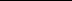 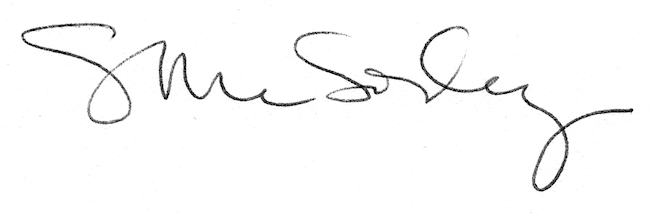 